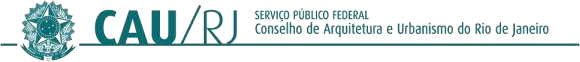 PORTARIA ORDINATÓRIA Nº 020/2022-PRES-CAU/RJ, DE 02 DE JUNHO DE 2022.Designar a servidora Letícia Pinheiro Fernandes como fiscal do contrato de prestação de serviços de medicina ocupacional.O Presidente do Conselho de Arquitetura e Urbanismo do Rio de Janeiro - CAU/RJ, no uso das atribuições que lhe confere o artigo 35 da Lei nº 12.378/2010;	RESOLVE:	Art. 1º Designar a servidora Letícia Pinheiro Fernandes como fiscal do contrato de prestação de serviços de prestação de serviços de medicina ocupacional com empresa Equioe Assitência Médica Ltda, CNPJ: 14.074.423/0001-60, referente ao processo administrativo nº 868061/2019.	Art. 2º A presente Portaria retroage a data 17 de maio de 2022.	Art. 3º Dê-se ciência e cumpra-se. 	Rio de Janeiro, 02 de junho de 2022.Pablo Benetti Arquiteto e Urbanista Presidente do CAU/RJAV_PRES